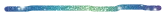 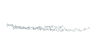 Et (vos coordonnées complètes et lisibles)Nom/Prénom : ……………..…………….………..………………………….……….………..…………….………..…………….………..…………….………..…………………Adresse : ……………..…………….………..………………………….……….………..…………….………..…………….………..…………….………..……………………….…Téléphone : ………….……….………..……       E-mail : ………….……….………..…………….………..…………….………..…………….………..……………………….…Adhérent(e) de l’AMAP St Mandé, à jour de sa cotisation pour l’année  sept 2022 – sept 2023.1)  Objet et durée du contrat :Le présent contrat est passé entre le producteur et l’adhérent-e pour l’approvisionnement mensuel de champignons, pleurotes, shiitake, et éventuellement d’autres champignons lignicoles. Les variétés proposées seront fonction des quantités produites au fil des mois et si possible, au moins 2 variétés différentes.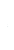 Le présent contrat est élaboré pour la période du 12/01/2023 au 08/06/2023 soit un total de 6 livraisons .2) Engagement de l’adhérent :Préfinancer la production.Récupérer ou faire récupérer ses champignons (en cas d’absence). En cas de non-retrait, aucun remboursement ne sera effectué et les champignons non récupérés seront partagés par/entre les permanents de la distribution.Reconnaître les aléas de la production et, en tant que consommateur, accepter ces risques.Accepter que l’aspect des champignons puisse varier.3) Engagement du producteur partenaire :Livrer aux adhérents des produits de qualité, frais, issus de sa production en agriculture biologique. Informer régulièrement les adhérents sur l’avancée des cultures, ses savoir-faire, pratiques, contraintes économiques, écologiques et sociales (sur invitation du producteur, les amapiens pourront visiter la champignonnière afin de se sensibiliser aux conditions de vie de l’exploitation). Être transparent sur la gestion de son exploitation.4) Lieu de distribution :La distribution des champignons aura lieu un jeudi par mois jusqu’au mois de juin inclus. Parking de la Canopée, 94160 St Mandé. Référente : Lucie Bessière 06 24 75 40 17 bessiere.lucie@neuf.fr5) Planning : Les livraisons sont prévues le 2ème jeudi du mois,  du 12/01/2023 au 08/06/2023 soit 6 distributions.12/01, 09/02, 09/03, 13/04, 11/05, 08/066) Prix : Le prix forfaitaire du panier de 1kg de champignons est 20 Euros, quelle que soit la variété de champignons.7) Conditions de règlement : L'adhérent-e règle en ☐ une fois   Banque : ………………………………………….   Chèque N° ……….…………. 8) Modalités d’inscription : L'adhérent-e signataire s’engage à prendre à chaque distribution.Ce contrat doit être transmis en 2 exemplaires signés, avec le(s) chèque(s), au référent « Champignons » du groupe ou remis à un responsable sur le site de distribution de l’AMAP, au plus tard le 12/01/2023.La remise en banque des chèques se fera entre février et  mars 2023Signature de l’adhérent.e :Date : Le présent contrat est passé entre - Le producteur :                                                                                        SAINT-MANDEJean-Bernard Math, Cours des Maréchaux 75012 Paris - tél : 0620320576 - Mél : jbmath@live.fr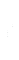 Panier de champignons : 1kg ☐ 1/4 de panier : 5 euros250g ☐1/2 de panier : 10 euros500g ☐3/4 de panier : 15 eur.          750g☐ 1 panier : 20 eur.1kg Montant 6 livraisons :30 euros60 euros90 euros120 eurosSignature du producteur :                         Jean-Bernard Math 